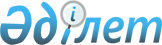 "2023-2025 жылдарға арналған Айыртау ауданының бюджетін бекіту туралы" Айыртау аудандық мәслихатының 2022 жылғы 27 желтоқсандағы № 7-23-1 шешіміне өзгерістер енгізу туралыСолтүстік Қазақстан облысы Айыртау аудандық мәслихатының 2023 жылғы 22 тамыздағы № 8-7-1 шешімі
      Айыртау аудандық мәслихаты ШЕШТІ:
      1. "2023-2025 жылдарға арналған Айыртау ауданының бюджетін бекіту туралы" Айыртау аудандық мәслихатының 2022 жылғы 27 желтоқсандағы № 7-23-1 шешіміне (нормативтік құқықтық актілерінің мемлекеттік тіркеу тізілімінде № 176171 болып тіркелді) келесі өзгерістер енгізілсін:
      1- тармақ жаңа редакцияда жазылсын:
       "1. 2023-2025 жылдарға арналған Айыртау ауданының бюджетін осы шешімге тиісінше 1, 2 және 3 қосымшаларға сәйкес, оның ішінде 2023 жылға келесі көлемдерде бекітілсін:
      1) кірістер – 6 926 524,9 мың теңге:
      салықтық түсімдер – 1 611 876,7 мың теңге;
      салықтық емес түсімдер – 34 376,0 мың теңге;
      негізгі капиталды сатудан түсетін түсімдер – 41 132,0 мың теңге;
      трансферттер түсімі – 5 239 140,2 мың теңге;
      2) шығындар – 7 067 855,7 мың теңге;
      3) таза бюджеттік кредиттеу – 41 516,0 мың теңге:
      бюджеттік кредиттер – 144 900,0 мың теңге;
      бюджеттік кредиттерді өтеу – 103 384,0 мың теңге;
      4) қаржы активтерімен операциялар бойынша сальдо – 0 мың теңге:
      қаржы активтерін сатып алу – 0 мың теңге;
      мемлекеттің қаржы активтерін сатудан түсетін түсімдер - 0 мың теңге;
      5) бюджет тапшылығы (профициті) – -182 846,8 мың теңге;
      6) бюджет тапшылығын қаржыландыру (профицитін пайдалану) – 182 846,8 мың теңге:
      қарыздар түсімі – 144 900,0 мың теңге;
      қарыздарды өтеу – 103 384,0 мың тенге;
      бюджет қаражатының пайдаланылатын қалдықтары – 141 330,8 мың теңге.";
      көрсетілген шешімнің 1-қосымшасы осы шешімнің қосымшасына сәйкес жаңа редакцияда жазылсын.
      2. Осы шешім 2023 жылдың 1 қаңтарынан бастап қолданысқа енгізіледі. 2023 жылға арналған Айыртау ауданының бюджеті
					© 2012. Қазақстан Республикасы Әділет министрлігінің «Қазақстан Республикасының Заңнама және құқықтық ақпарат институты» ШЖҚ РМК
				
      Солтүстік Қазақстан облысы Айыртау аудандық мәслихатының төрағасы 

Г. Абулкаирова
Айыртау аудандық мәслихатының2023 жылғы 22 тамыздағы№ 8-7-1 шешімінеқосымшаАйыртау аудандық мәслихатының2022 жылғы 27 желтоқсандагы№ 7-23-1 шешіміне1 қосымша
Санаты
Санаты
Санаты
Атауы
Сома, мың теңге
Сыныбы
Сыныбы
Атауы
Сома, мың теңге
Кіші сыныбы
Атауы
Сома, мың теңге
1
2
3
4
5
1) Кірістер
6 926 524,9
1
Салықтық түсімдер
1 611 876,7
01
Табыс салығы
240 052,7
1
Корпоративтік табыс салығы
240 052,7
03
Әлеуметтiк салық
856 318,0
1
Әлеуметтік салық
856 318,0
04
Меншiкке салынатын салықтар
195 801,0
1
Мүлiкке салынатын салықтар
191 604,0
5
Бірыңғай жер салығы
4 197,0
05
Тауарларға, жұмыстарға және көрсетілетін қызметтерге салынатын iшкi салықтар
279 558,0
2
Акциздер
4 391,0
3
Табиғи және басқа да ресурстарды пайдаланғаны үшiн түсетiн түсiмдер
261 109,0
4
Кәсiпкерлiк және кәсiби қызметтi жүргiзгенi үшiн алынатын алымдар
14 058,0
08
Заңдық маңызы бар әрекеттерді жасағаны және (немесе) оған уәкілеттігі бар мемлекеттік органдар немесе лауазымды адамдар құжаттар бергені үшін алынатын міндетті төлемдер
40 147,0
1
Мемлекеттік баж
40 147,0
2
Салықтық емес түсiмдер
34 376,0
01
Мемлекеттік меншіктен түсетін кірістер
6 160,0
5
Мемлекет меншігіндегі мүлікті жалға беруден түсетін кірістер
6 050,0
7
Мемлекеттік бюджеттен берілген кредиттер бойынша сыйақылар
110,0
06
Басқа да салықтық емес түсiмдер
28 216,0
1
Басқа да салықтық емес түсiмдер
28 216,0
3
Негізгі капиталды сатудан түсетін түсімдер
41 132,0
01
Мемлекеттік мекемелерге бекітілген мемлекеттік мүлікті сату
22 524,0
1
Мемлекеттік мекемелерге бекітілген мемлекеттік мүлікті сату
22 524,0
03
Жердi және материалдық емес активтердi сату
18 608,0
1
Жерді сату
18 608,0
4
Трансферттердің түсімдері
5 239 140,2
01
Төмен тұрған мемлекеттiк басқару органдарынан трансферттер
1 048,0
1
Аудандық маңызы бар қалалардың, ауылдардың, кенттердің, аулдық округтардың бюджеттерінен трансферттер
1 048,0
02
Мемлекеттiк басқарудың жоғары тұрған органдарынан түсетiн трансферттер
5 238 092,2
2
Облыстық бюджеттен түсетін трансферттер
5 238 092,2
Функционалдық топ
Функционалдық топ
Функционалдық топ
Атауы
Сома, мың теңге
Бюджеттік бағдарламалардың әкімшісі
Бюджеттік бағдарламалардың әкімшісі
Атауы
Сома, мың теңге
Бағдарлама
Атауы
Сома, мың теңге
1
2
3
4
5 
2) Шығындар
7 067 855,7
01
Жалпы сипаттағы мемлекеттiк көрсетілетін қызметтер
1 265 212,6
112
Аудан (облыстық маңызы бар қала) мәслихатының аппараты
43 556,0
001
Аудан (облыстық маңызы бар қала) мәслихатының қызметін қамтамасыз ету жөніндегі қызметтер
43 556,0
122
Аудан (облыстық маңызы бар қала) әкімінің аппараты
244 159,2
001
Аудан (облыстық маңызы бар қала) әкімінің қызметін қамтамасыз ету жөніндегі қызметтер
239 109,2
003
Мемлекеттік органның күрделі шығыстары
5 050,0
459
Ауданның (облыстық маңызы бар қаланың) экономика және қаржы бөлімі
145 461,8
001
Ауданның (облыстық маңызы бар қаланың) экономикалық саясаттын қалыптастыру мен дамыту, мемлекеттік жоспарлау, бюджеттік атқару және коммуналдық меншігін басқару саласындағы мемлекеттік саясатты іске асыру жөніндегі қызметтер
71 511,0
003
Салық салу мақсатында мүлікті бағалауды жүргізу
2 468,0
010
Жекешелендіру, коммуналдық меншікті басқару, жекешелендіруден кейінгі қызмет және осыған байланысты дауларды реттеу
900,0
015
Мемлекеттік органның күрделі шығыстары
10 600,0
028
Коммуналдық меншікке мүлікті сатып алу
40 178,6
113
Төменгі тұрған бюджеттерге берілетін нысаналы ағымдағы трансферттер
19 804,2
482
Ауданның (облыстық маңызы бар қаланың) кәсіпкерлік және туризм бөлімі
30 457,0
001
Жергілікті деңгейде кәсіпкерлікті және туризмді дамыту саласындағы мемлекеттік саясатты іске асыру жөніндегі қызметтер
30 457,0
495
Ауданның (облыстық маңызы бар қаланың) сәулет, құрылыс, тұрғын үй-коммуналдық шаруашылығы, жолаушылар көлігі және автомобиль жолдары бөлімі
801 578,6
001
Жергілікті деңгейде сәулет, құрылыс, тұрғын үй-коммуналдық шаруашылық, жолаушылар көлігі және автомобиль жолдары саласындағы мемлекеттік саясатты іске асыру жөніндегі қызметтер
65 683,5
113
Төменгі тұрған бюджеттерге берілетін нысаналы ағымдағы трансферттер
735 895,1
02
Қорғаныс
56 527,5
122
Аудан (облыстық маңызы бар қала) әкімінің аппараты
56 527,5
005
Жалпыға бірдей әскери міндетті атқару шеңберіндегііс-шаралар
20 549,0
006
Аудан (облыстық маңызы бар қала) ауқымындағы төтенше жағдайлардың алдын алу және оларды жою
16 394,0
007
Аудандық (қалалық) ауқымдағы дала өрттерінің, сондай-ақ мемлекеттік өртке қарсы қызмет органдары құрылмаған елдi мекендерде өрттердің алдын алу және оларды сөндіру жөніндегі іс-шаралар
19 584,5
03
Қоғамдық тәртіп, қауіпсіздіқ, құқықтық, сот, қылмыстық-атқару қызметі
11 497,0
495
Ауданның (облыстық маңызы бар қаланың) сәулет, құрылыс, тұрғын үй-коммуналдық шаруашылығы, жолаушылар көлігі және автомобиль жолдары бөлімі
11 497,0
019
Елдi мекендерде жол қозғалысы қауiпсiздiгін қамтамасыз ету
11 497,0
06
Әлеуметтiк көмек және әлеуметтiк қамсыздандыру
608 279,0
451
Ауданның (облыстық маңызы бар қаланың) жұмыспен қамту және әлеуметтік бағдарламалар бөлімі
608 279,0
001
Жергілікті деңгейде халық үшін әлеуметтік бағдарламаларды жұмыспен қамтуды қамтамасыз етуді іске асыру саласындағы мемлекеттік саясатты іске асыру жөніндегі қызметтер
55 905,8
002
Жұмыспен қамту бағдарламасы
87 663,5
004
Ауылдық жерлерде тұратын денсаулық сақтау, білім беру, әлеуметтік қамтамасыз ету, мәдениет, спорт және ветеринар мамандарына отын сатып алуға Қазақстан Республикасының заңнамасына сәйкес әлеуметтік көмек көрсету
966,0
005
Мемлекеттік атаулы әлеуметтік көмек
88 378,0
006
Тұрғын үйге көмек көрсету
119,0
007
Жергілікті өкілетті органдардың шешімі бойынша мұқтаж азаматтардың жекелеген топтарына әлеуметтік көмек
56 172,0
010
Үйден тәрбиеленіп оқытылатын мүгедектігі бар балаларды материалдық қамтамасыз ету
948,0
011
Жәрдемақыларды және басқа да әлеуметтік төлемдерді есептеу, төлеу мен жеткізу бойынша қызметтерге ақы төлеу
1 600,0
014
Мұқтаж азаматтарға үйде әлеуметтiк көмек көрсету
135 501,0
017
Оңалтудың жеке бағдарламасына сәйкес мұқтаж мүгедектігі бар адамдарды протездік-ортопедиялық көмек, сурдотехникалық құралдар, тифлотехникалық құралдар, санаторий-курорттық емделу, мiндеттi гигиеналық құралдармен қамтамасыз ету, арнаулы жүрiп-тұру құралдары, жеке көмекшінің және есту бойынша мүгедектігі бар адамдарға қолмен көрсететiн тіл маманының қызметтері мен қамтамасыз ету
99 749,0
021
Мемлекеттік органның күрделі шығыстары
10 055,2
023
Жұмыспен қамту орталықтарының қызметін қамтамасыз ету
55 113,1
026
Мүгедектігі бар адамдарды жұмысқа орналастыру үшін арнайы жұмыс орындарын құруға жұмыс берушінің шығындарын субсидиялау
 0
054
Үкіметтік емес ұйымдарда мемлекеттік әлеуметтік тапсырысты орналастыру
1000,0
061
Жұмыс күшінің ұтқырлығын арттыру үшін адамдардың ерікті түрде қоныс аударуына жәрдемдесу
15 108,4
062
Біліктілік жүйесін дамыту
 0
07
Тұрғын үй-коммуналдық шаруашылық
1 041 033,8
495
Ауданның (облыстық маңызы бар қаланың) сәулет, құрылыс, тұрғын үй-коммуналдық шаруашылығы, жолаушылар көлігі және автомобиль жолдары бөлімі
1 041 033,8
008
Мемлекеттік тұрғын үй қорын сақтауды үйымдастыру
34 256,1
016
Сумен жабдықтау және су бұру жүйесінің жұмыс істеуі
35 900,0
026
Ауданның (облыстық маңызы бар қаланың) коммуналдық меншігіндегі жылу желілерін пайдалануды ұйымдастыру
470 181,1
058
Ауылдық елді мекендердегі сумен жабдықтау және су бұру жүйелерін дамыту
329 496,6
098
Коммуналдық тұрғын үй қорының тұрғын үйлерін сатып алу
171 200,0
08
Мәдениет, спорт, туризм және ақпараттық кеңістiк
640 070,1
465
Ауданның (облыстық маңызы бар қаланың) дене шынықтыру және спорт бөлімі
30 400,6
001
Жергілікті деңгейде дене шынықтыру және спорт саласындағы мемлекеттік саясатты іске асыру жөніндегі қызметтер
19 900,6
006
Аудандық (облыстық маңызы бар қалалық) деңгейде спорттық жарыстар өткiзу
2 200,0
007
Әртүрлi спорт түрлерi бойынша аудан (облыстық маңызы бар қала) құрама командаларының мүшелерiн дайындау және олардың облыстық спорт жарыстарына қатысуы
8 300,0
478
Ауданның (облыстық маңызы бар қаланың) ішкі саясат, мәдениет және тілдерді дамыту бөлімі
360 394,4
001
Ақпаратты, мемлекеттілікті нығайту және азаматтардың әлеуметтік сенімділігін қалыптастыру саласында жергілікті деңгейде мемлекеттік саясатты іске асыру жөніндегі қызметтер
43 555,2
004
Жастар саясаты саласында іс-шараларды іске асыру
12 976,2
005
Мемлекеттік ақпараттық саясат жүргізу жөніндегі қызметтер
12 000,0
007
Аудандық (қалалық) кiтапханалардың жұмыс iстеуi
107 951,0
008
Мемлекеттік тілді және Қазақстан халықының басқа да тілдерін дамыту
612,0
009
Мәдени-демалыс жұмысын қолдау
181 590,0
032
Ведомстволық бағыныстағы мемлекеттік мекемелер мен ұйымдардың күрделі шығыстары
1 710,0
495
Ауданның (облыстық маңызы бар қаланың) сәулет, құрылыс, тұрғын үй-коммуналдық шаруашылығы, жолаушылар көлігі және автомобиль жолдары бөлімі
249 275,1
021
Cпорт объектілерін дамыту
129 275,1
036
Мәдениет объектілерін дамыту
120 000,0
10
Ауыл, су, орман, балық шаруашылығы, ерекше қорғалатын табиғи аумақтар, қоршаған ортаны және жануарлар дүниесін қорғау, жер қатынастары
119 613,3
459
Ауданның (облыстық маңызы бар қаланың) экономика және қаржы бөлімі
53 407,1
099
Мамандарға әлеуметтік қолдау көрсету жөніндегі шараларды іске асыру
53 407,1
477
Ауданның (облыстық маңызы бар қаланың) ауыл шаруашылығы мен жер қатынастары бөлімі
61 206,2
001
Жергілікті деңгейде ауыл шаруашылығы және жер қатынастары саласындағы мемлекеттік саясатты іске асыру жөніндегі қызметтер
60 121,2
009
Елдi мекендердi жерге және шаруашылық жағынан орналастыру
1 085,0
495
Ауданның (облыстық маңызы бар қаланың) сәулет, құрылыс, тұрғын үй-коммуналдық шаруашылығы, жолаушылар көлігі және автомобиль жолдары бөлімі
5 000,0
056
Жануарларға арналған баспаналар, уақытша ұстау пункттерін салу
5 000,0
11
Өнеркәсіп, сәулет, қала құрылысы және құрылыс қызметі
51 293,0
495
Ауданның (облыстық маңызы бар қаланың) сәулет, құрылыс, тұрғын үй-коммуналдық шаруашылығы, жолаушылар көлігі және автомобиль жолдары бөлімі
51 293,0
005
Аудан аумағының қала құрылысын дамытудың кешенді схемаларын және елді мекендердің бас жоспарларын әзірлеу
51 293,0
12
Көлiк және коммуникация
1 839 846,9
495
Ауданның (облыстық маңызы бар қаланың) сәулет, құрылыс, тұрғын үй-коммуналдық шаруашылығы, жолаушылар көлігі және автомобиль жолдары бөлімі
1 839 846,9
022
Көлік инфрақұрылымын дамыту
1 905,0
023
Автомобиль жолдарының жұмыс істеуін қамтамасыз ету
86 521,9
039
Әлеуметтік маңызы бар қалалық (ауылдық), қала маңындағы және ауданішілік қатынастар бойынша жолаушылар тасымалдарын субсидиялау
8 800,0
045
Аудандық маңызы бар автомобиль жолдарын және елді-мекендердің көшелерін күрделі және орташа жөндеу
1 742 620,0
13
Басқалар
899 582,9
459
Ауданның (облыстық маңызы бар қаланың) экономика және қаржы бөлімі
30 415,0
012
Ауданның (облыстық маңызы бар қаланың) жергілікті атқарушы органының резерві 
30 415,0
495
Ауданның (облыстық маңызы бар қаланың) сәулет, құрылыс, тұрғын үй-коммуналдық шаруашылығы, жолаушылар көлігі және автомобиль жолдары бөлімі
869 167,9
079
"Ауыл-Ел бесігі" жобасы шеңберінде ауылдық елді мекендердегі әлеуметтік және инженерлік инфрақұрылымдарды дамыту
869 167,9
14
Борышқа қызмет көрсету
110,0
459
Ауданның (облыстық маңызы бар қаланың) экономика және қаржы бөлімі
110,0
021
Жергілікті атқарушы органдардың облыстық бюджеттен қарыздар бойынша сыйақылар мен өзге де төлемдерді төлеу бойынша борышына қызмет көрсету
110,0
15
Трансферттер
534 789,6
459
Ауданның (облыстық маңызы бар қаланың) экономика және қаржы бөлімі
534 789,6
006
Пайдаланылмаған (толық пайдаланылмаған) нысаналы трансферттерді қайтару
6,8
024
Заңнаманы өзгертуге байланысты жоғары тұрған бюджеттің шығындарын өтеуге төменгі тұрған бюджеттен ағымдағы нысаналы трансферттер
126 999,9
038
Субвенциялар
406 751,0
054
Қазақстан Республикасының Ұлттық қорынан берілетін нысаналы трансферт есебінен республикалық бюджеттен бөлінген пайдаланылмаған (түгел пайдаланылмаған) нысаналы трансферттердің сомасын қайтару
1 031,9
3) Таза бюджеттік кредиттеу
41 516,0
Бюджеттік кредиттер
144 900,0
10
Ауыл, су, орман, балық шаруашылығы, ерекше қорғалатын табиғи аумақтар, қоршаған ортаны және жануарлар дүниесін қорғау, жер қатынастары
144 900,0
459
Ауданның (облыстық маңызы бар қаланың) экономика және қаржы бөлімі
144 900,0
018
Мамандарды әлеуметтік қолдау шараларын іске асыру үшін бюджеттік кредиттер
144 900,0
Санаты
Санаты
Санаты
Атауы
Сома, мың теңге
Сыныбы
Сыныбы
Атауы
Сома, мың теңге
Кіші сыныбы
Атауы
Сома, мың теңге
5
Бюджеттік кредиттерді өтеу
103 384,0
01
Бюджеттік кредиттерді өтеу
103 384,0
1
Мемлекеттік бюджеттен берілген бюджеттік кредиттерді өтеу
103 384,0
4) Қаржы активтерімен операциялар бойынша сальдо
0
Функционалдық топ
Функционалдық топ
Функционалдық топ
Атауы
Сома, мың теңге
Бюджеттік бағдарламалардың әкімшісі
Бюджеттік бағдарламалардың әкімшісі
Атауы
Сома, мың теңге
Бағдарлама
Атауы
Сома, мың теңге
Қаржы активтерін сатып алу
0
13
Басқалар
0
495
Ауданның (облыстық маңызы бар қаланың) сәулет, құрылыс, тұрғын үй-коммуналдық шаруашылығы, жолаушылар көлігі және автомобиль жолдары бөлімі
0
065
Заңды тұлғалардың жарғылық капиталын қалыптастыру немесе ұлғайту
0
Санаты
Санаты
Санаты
Атауы
Сома, мың теңге
Сыныбы
Сыныбы
Атауы
Сома, мың теңге
Кіші сыныбы
Атауы
Сома, мың теңге
6
Мемлекеттің қаржы активтерін сатудан түсетін түсімдер
0
01
Мемлекеттің қаржы активтерін сатудан түсетін түсімдер
0
1
Қаржы активтерін ел ішінде сатудан түсетін түсімдер
0
5) Бюджет тапшылығы (профициті)
-182 846,8
6) Бюджет тапшылығын қаржыландыру (профицитін пайдалану)
182 846,8
7
Қарыздар түсімі
144 900,0
01
Мемлекеттік ішкі қарыздар 
144 900,0
2
Қарыз алу келісім-шарттары
144 900,0
Функционалдық топ
Функционалдық топ
Функционалдық топ
Атауы
Сома, мың теңге
Бюджеттік бағдарламалардың әкімшісі
Бюджеттік бағдарламалардың әкімшісі
Атауы
Сома, мың теңге
Бағдарлама
Атауы
Сома, мың теңге
16
Қарыздарды өтеу
103 384,0
459
Ауданның (облыстық маңызы бар қаланың) экономика және қаржы бөлімі
103 384,0
005
Жергілікті атқарушы органның жоғары тұрған бюджет алдындағы борышын өтеу
103 384,0
Санаты
Санаты
Санаты
Атауы
Сома, мың теңге
Сыныбы
Сыныбы
Атауы
Сома, мың теңге
Кіші сыныбы
Атауы
Сома, мың теңге
8
Бюджет қаражатының пайдаланылатын қалдықтары
141 330,8
01
Бюджет қаражаты қалдықтары
141 330,8
1
Бюджет қаражатының бос қалдықтары
141 330,8